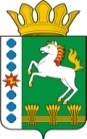 КОНТРОЛЬНО-СЧЕТНЫЙ ОРГАН ШАРЫПОВСКОГО РАЙОНАКрасноярского краяЗаключениена проект Постановления администрации Шарыповского района «О внесении изменений в Постановление администрации Шарыповского района от 30.10.2013 № 839-п «Об утверждении муниципальной программы Щарыповского района «Защита населения от чрезвычайных ситуаций природного и техногенного характера, пожаров и происшествий на водных объектах и снижение рисков их возникновения на территории Шарыповского района» на 2014-2016 годы              (в ред. от 27.03.2014 № 189-п, от 09.04.2014 № 235-п)  23 октября 2014 год 								№ 97Настоящее экспертное заключение подготовлено Контрольно – счетным органом Шарыповского района на основании ст. 157 Бюджетного  кодекса Российской Федерации, ст. 9 Федерального закона от 07.02.2011 № 6-ФЗ «Об общих принципах организации и деятельности контрольно – счетных органов субъектов Российской Федерации и муниципальных образований», ст. 15 Решения Шарыповского районного Совета депутатов от 20.09.2012 № 31/289р «О внесении изменений и дополнений в Решение Шарыповского районного Совета депутатов от 21.06.2012 № 28/272р «О создании Контрольно – счетного органа Шарыповского района» (в ред. от 20.03.2014 № 46/536р).Представленный на экспертизу проект Постановления администрации Шарыповского района «О внесении изменений в Постановление администрации Шарыповского района от 30.10.2013 № 839-п «Об утверждении муниципальной программы «Защита населения от чрезвычайных ситуаций природного и техногенного характера, пожаров и происшествий на водных объектах и снижение рисков их возникновения на территории Шарыповского района»  на 2014-2016 годы (в ред. от 27.03.2014 № 189-п, от 09.04.2014 № 235-п )   направлен в Контрольно – счетный орган Шарыповского района 23 октября 2014 года, разработчиком данного проекта Постановления является администрации Шарыповского района.Основанием для разработки муниципальной программы являются:- статья 179 Бюджетного кодекса Российской Федерации;- постановление администрации Шарыповского района от 30.07.2013 №540-п «Об утверждении Порядка принятия решений о разработке  муниципальных программ Шарыповского района, их формировании и реализации»;- распоряжение администрации Шарыповского района от 02.08.2013  № 258-р «Об утверждении перечня муниципальных программ Шарыповского района».Ответственный исполнитель муниципальной программы администрация Шарыповского района.Мероприятие проведено 23 октября 2014 года.В ходе подготовки заключения Контрольно – счетным органом Шарыповского района были проанализированы следующие материалы:- проект Постановления администрации Шарыповского района «О внесении изменений в Постановление администрации Шарыповского района от 30.10.2013 № 839-п «Об утверждении муниципальной программы «Защита населения от чрезвычайных ситуаций природного и техногенного характера, пожаров и происшествий на водных объектах и снижение рисков их возникновения на территории Шарыповского района»  на 2014-2016 годы (в ред. от 27.03.2014 № 189-п, от 09.04.2014 № 235-п);-  паспорт муниципальной программы «Защита населения от чрезвычайных ситуаций природного и техногенного характера, пожаров и происшествий на водных объектах и снижение рисков их возникновения на территории Шарыповского района»  на 2014-2016 годы;- решение Шарыповского районного Совета депутатов от 05.12.2013 № 44/515р «О районном бюджете на 2014 год и плановый период 2015-2016 годов».Рассмотрев представленные материалы к проекту Постановления установлено следующее:Целью Программы является обеспечение эффективной деятельности и управление в системе гражданской обороны, защиты населения и территорий от чрезвычайных ситуаций, обеспечение пожарной  безопасности и безопасности людей на водных объектах.В соответствии с проектом Постановления  муниципальной программы ««Защита населения от чрезвычайных ситуаций природного и техногенного характера, пожаров и происшествий на водных объектах и снижение рисков их возникновения на территории Шарыповского района»  на 2014-2016 годы происходит изменение по строке (пункту) «Информация по ресурсному обеспечению программы, в том числе в разбивке по источникам финансирования, по годам реализации программы».После внесения изменений строка  будет читаться:Увеличение объемов бюджетных ассигнований за счет бюджета района  составило в сумме 71 804,00 руб. или на 0,62 %. 2. В соответствии с паспортом подпрограммы № 2 «Обеспечение вызова экстренных служб по единому номеру «112» В Шарыповском районе за счет средств районного бюджета.После внесения изменений строка будет читаться:В связи с возникновением потребности денежных средств,  для оплаты аренды помещения увеличивается финансирование мероприятия «Обеспечение деятельности подведомственных учреждений»  подпрограммы   за счет средств  районного бюджета  в сумме 71 804,00 руб. или на 0,86 %.При проверке правильности планирования и составления проекта Постановления  нарушений не установлено.На основании выше изложенного Контрольно – счетный орган Шарыповского района предлагает принять проект Постановления администрации Шарыповского района «О внесении изменений в Постановление администрации Шарыповского района от 30.10.2013 № 839-п «Об утверждении муниципальной программы «Защита населения от чрезвычайных ситуаций природного и техногенного характера, пожаров и происшествий на водных объектах и снижение рисков их возникновения на территории Шарыповского района»  на 2014-2016 годы (в ред. от 27.03.2014 № 189-п, от 09.04.2014 № 235-п).Председатель Контрольно – счетного органа						Г.В. СавчукИнспекторКонтрольно – счетного органа						Е. А. ПичегинаИнформация по ресурсному обеспечению программы, в том числе в разбивке по источникам финансирования, по годам реализации программыПредыдущая редакция подпрограммы 1 Постановление от   30.10.2013 № 839-п ( в ред. от 09.04.2014 № 235-п)	Предлагаемая редакция подпрограммы 1 (проект Постановления)Информация по ресурсному обеспечению программы, в том числе в разбивке по источникам финансирования, по годам реализации программыПланируемое финансирование программы составляет 11 524 600,00 руб. в том числе за счет средств:районного бюджета 11 524 600,00 руб., из них:2014 год – 3 702 600,00  руб.;2015 год – 3 911 000,00  руб.;2016 год – 3 911 000,00  руб.;Планируемое финансирование программы составляет 11 596 404,00 руб. в том числе за счет средств:районного бюджета 11 596 404,00 руб., из них:2014 год – 3 774 404,00  руб.;2015 год – 3 911 000,00  руб.;2016 год – 3 911 000,00  руб.;Объемы и источники финансирования подпрограммыПредыдущая редакция подпрограммы 1 Постановление от   30.10.2013 № 839-п ( в ред. от 09.04.2014 № 235-п)	Предлагаемая редакция подпрограммы 1 (проект Постановления)Объемы и источники финансирования подпрограммыПланируемое финансирование программы составляет 8 324 600,00 руб. в том числе за счет средств:районного бюджета 8 324 600,00 руб., из них:2014 год – 2 702 600,00  руб.;2015 год – 2 811 000,00  руб.;2016 год – 2 811 000,00  руб.;Планируемое финансирование программы составляет 8 396 404,00 руб. в том числе за счет средств:районного бюджета 8 396 404 руб., из них:2014 год – 2 772 404,00  руб.;2015 год – 2 811 000,00  руб.;2016 год – 2 811 000,00  руб.;